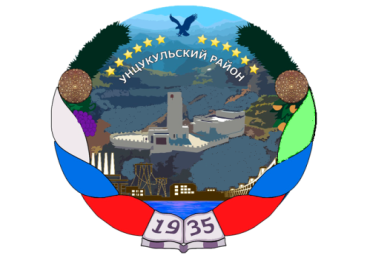 РЕСПУБЛИКА ДАГЕСТАНГЛАВА МУНИЦИПАЛЬНОГО ОБРАЗОВАНИЯ«УНЦУКУЛЬСКИЙ РАЙОН»Индекс 368950  РД, пос. Шамилькала, ул.М.Дахадаева,3  тел.55-64-85e-mail:mo_uncuk_raion@mail.ruП О С Т А Н О В Л Е Н И Еот «28» января 2020 г.  № 09О размерах стимулирующих выплат педагогическим работникам муниципальных образовательных учреждений районаВ целях реализации Указа Президента Российской Федерации от 7 мая 2012 года № 597 «О мероприятиях по реализации государственной социальной политики» и Постановления Правительства Республики Дагестан от 27 февраля 2019 года №28  «О внесении изменений в Положение об оплате труда работников государственных казенных, бюджетных и автономных образовательных организаций, находящихся в ведении Министерства образования и науки Республики Дагестан», постановляю:1. Установить стимулирующие выплаты в следующих размерах:а) стимулирующие выплаты за стаж непрерывной педагогической работы в следующих размерах от должностных окладов (ставок заработной платы) с учетом учебной нагрузки:от 3 до 5 лет – 2 процента;от 5 до 10 лет – 3 процента;от 10 до 15 лет – 4 процента;свыше 15 лет – 5 процентов.б) стимулирующие выплаты педагогическим работникам, имеющим звание «Почетный работник общего образования Российской Федерации», «Почетный работник  сферы образования Российской Федерации» в размере 10 процентов оклада (ставок заработной платы) с учетом учебной нагрузки. в) стимулирующие выплаты молодым специалистам в первые 3 года работы  в размере 20 процентов от оклада (ставок заработной платы) с учетом учебной нагрузки.При наличии у педагогического работника учебной нагрузки от одной ставки и выше оплата за стаж педагогической работы, за звание и молодым специалистам исчисляется от одной ставки. В случае, когда педагогический работник имеет учебную нагрузку менее одной ставки, оплата указанных выплат производится пропорционально отработанному времени.г) стимулирующие выплаты за интенсивность и напряженность педагогическим работникам от оклада (ставки) с учетом учебной нагрузки по основной работе и по совместительству:        2. Признать утратившим силу Постановление главы муниципального образования «Унцукульский район» от 11 марта 2019 года №29 «О размерах стимулирующих выплат педагогическим работникам муниципальных образовательных учреждений района».3. Контроль за исполнением настоящего постановления возложить на начальника отдела финансов администрации МО «Унцукульский район» Шамсудинова Жамалудина Магомедовича.      4. Настоящее постановление опубликовать на официальном сайте администрации МО «Унцукульский район» и распространяется на правоотношения, возникшие с 1 января 2020 года.Глава МО «Унцукульский район»                                                         И.НурмагомедовНаименованиеРазмер выплат                (в %)В общеобразовательных учреждениях (школах) по учреждениям: - МКОУ УСШ №1, МКОУ УСШ №2, МКОУ Зиранинская СОШ, МКОУ Ашильтинская СОШ, МКОУ Кахабросинская СОШ, МКОУ Балаханская СОШ, МКОУ Гимринская СОШ, МКОУ Ирганайская СОШ, МКОУ Араканская СОШ, МКОУ Шамилькалинская СОШ, МКОУ Цатанихская СОШ, МКОУ Гимринская поселковая СОШ, МКОУ Харачинская ООШ, МКОУ Моксохская ООШ, МКОУ Иштибуринская ООШ45В дошкольных образовательных учреждениях дифференцированно по учреждениям:МКДОУ Детский сад №1 «Ромашка», МКДОУ Детский сад №2 «Ласточка», МКДОУ Детский сад №8 «Солнышко», МКДОУ Детский сад №9 «Сказка»53МКДОУ Детский сад №3 «Фиалка», МКДОУ Детский сад №4 «Теремок», МКДОУ Детский сад №5 «Соколенок», МКДОУ Детский сад №6 «Звездочка», МКДОУ Детский сад №7 «Улыбка», МКДОУ Детский сад №10 «Снежинка», МКДОУ Детский сад №11 «Сосна», МКДОУ Детский сад №12 «Чебурашка», МКДОУ Детский сад №13 «Колобок»43В учреждениях дополнительного образования дифференцированно по учреждениям:- МКОУ ДО «Унцукульский районный центр дополнительного образования детей»83 - МКОУ ДО «ДЮСШ» п. Шамилькала83 - МКОУ ДО «Дом детского творчества» п. Шамилькала85 - МОУ ДО «Гимринский дом детского творчества» 97 - МКОУ ДО «ДЮСШ» с. Балахани67- МКОУ ДО «ДЮСШ» им.Имама Шамиля с. Гимры49- МКОУ ДО «ДЮСШ» с. Унцукуль33 - МКОУ ДО «Станция детско-юношеского туризма и экскурсий» с. Унцукуль72 - МКУ «Школа искусств Унцукульского района» им. Магомедова Г.М.70